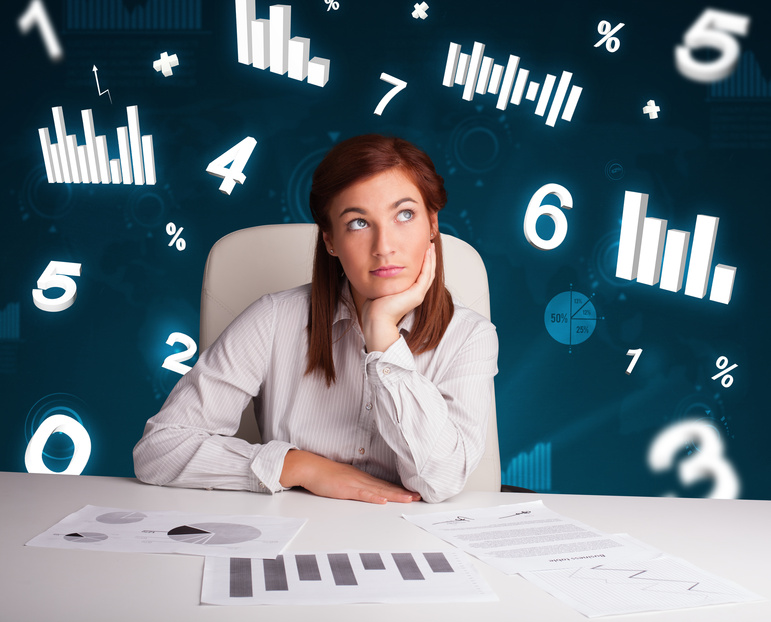 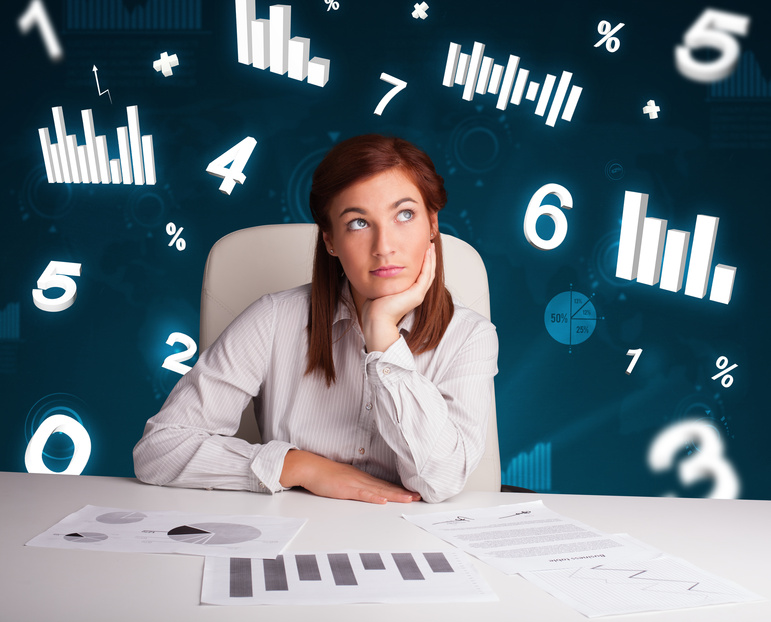 SOMMAIREPrésentation personnelle (ou de l’équipe) 	  4Le projet 	  5Le produit et son marché 	  7Le chiffre d'affaires 	 9L’emplacement (cas du commerce et services de proximité) 	 10La stratégie	 11Les moyens commerciaux 	 12Les moyens de production    8.1	Moyens en locaux et matériel 	  13    8.2	Moyens en éléments incorporels et humains 	  14    8.3	Les fournisseurs et les sous-traitants 	  15	9.   Le dossier financier 	  16	Documents émis par Jextra – accompagnement du créateur	10.    Annexes 	  231. PrÉSENTATION PERSONNELLE (ou de l’équipE)Nom : Prénom(s) :Âge : Adresse : Ville :  	 Code postal : Téléphone : E-mail : Situation de famille Célibataire       Marié(e)        Pacsé(e)        Veuf(ve)       Divorcé(e)       Séparé(e)  Autre situationFormation, diplôme(s) Expérience professionnelle Activités extra ou para-professionnelles 2. le projetGénéralités sur votre projet Nature du projetFiche signalétique de l’entrepriseStade d’avancement du projetAides accordées ou en cours de négociation 2. Le projet Genèse du projet et motivations pour le réaliser Historique et genèse de ce projetMotivationsObjectifs du projet ?Dimensions données à l’entrepriseProjection de l’entreprise dans 5 ans, dans 10 ans3. Le PRODUIT ET SON MARCHÉLe produitDescription précise du produit (ou du service concrétisant l’idée)usages secondaires du produit (ou service) ?Le marchéQuel est le marché ?Caractéristiques de la demandeVolume et évolution de la demandeÉvolution prévisionnelle du niveau de consommation 3. Le PRODUIT ET SON MARCHÉCaractéristiques de la demande (suite)Type de clientèle et répartition en % des ventes dans le marchéAutres points jugés importants sur la consommationCaractéristiques de l'offreGénéralitésVos principaux concurrentsL'environnement professionnel et extra-professionnel4. Le CHIFFRE D'AFFAIRESPart du marchéLe chiffre d'affairesCA HT	1re année :  	2e année :  	3e année :  Chiffre d’affaires HT en K€ la 1ère année
Ventilation mensuelle par types et par moisRemarques : 5. L’EMPLACEMENTDescription Évaluation de la clientèle potentielle de l'emplacement 6. LA STRATÉGIESegmentation déterminée Ciblage retenuPositionnement choisi 7. LES moyens commerciauxPolitique de produitPolitique de prixPolitique de distributionPolitique de communicationAutres éléments de la politique commerciale8.1 Vos moyens de production Les locauxConditions d'acquisition et d'exploitationLe matériel d'exploitationConditions d'acquisition et d'exploitation	8.2 Vos moyens de production Les moyens en éléments incorporelsLes moyens humainsAutres points importants8.3 LES moyens de production Les fournisseurs et les sous-traitantsLes fournisseursLes sous-traitantsOrganismeType d'aidePrévueEn négocia-tionAcquiseTypesJanv.Fév.MarsAvrilMaiJuinJuilletAoûtSept.Oct.Nov.Déc.TotalVentesPrestationsCommiss°……TotauxCoût en €/an1re année2e année3e annéeACHATImmobilisationsACHATAmortissements annuelsLOCATIONCharges loyerCRÉDIT-BAILCharges crédit-bailCoût en €/an1re année2e année3e annéeACHATImmobilisationsACHATAmortissements annuelsACHAT OCCASIONImmobilisationsACHAT OCCASIONAmortissements annuelsLOCATIONCharges loyerCRÉDIT-BAILCharges crédit-bailSalaire brutmoyen actuel(mensuel)NOMBRENOMBRENOMBRENOMBRESalaire brutmoyen actuel(mensuel)En début d’activitéFin de 
la 1re annéeFin de 
la 2e annéeFin de 
la 3e annéeProductifsEncadrementCommercialAdministration et directionMasse salariale annuelle en K€ (charges sociales incluses)Masse salariale annuelle en K€ (charges sociales incluses)Matières premièresMarchandisesMontant desachats HT%des achatsDélaisde paiementsFournisseur 1Fournisseur 2Fournisseur 3Total Produits finiset semi-finisMontant desachats HT%des achatsDélaisde paiementsFournisseur 1 Fournisseur 2 Fournisseur 3 Total 